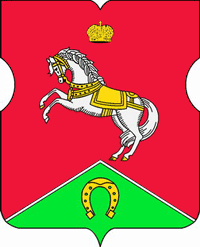 СОВЕТ ДЕПУТАТОВмуниципального округаКОНЬКОВОРЕШЕНИЕ                      27.10.2020		        6/12               _________________№___________________В соответствии с пунктом 1 части 5 статьи 1 Закона города Москвы от 11.07.2012 № 39 «О наделении органов местного самоуправления муниципальных округов в городе Москве отдельными полномочиями города Москвы», постановлением Правительства Москвы № 355-ПП от 23.06.2016 «О размещении в городе Москве нестационарных торговых объектов при стационарных торговых объектах» и на основании обращения Префектуры Юго-Западного административного округа города Москвы от 22.10.2020 № 12-08-2518/20 (вх. от 26.10.2020 № 02-13-195/20)Советом депутатов принято решение:1. Согласовать проект изменения Схемы размещения нестационарных торговых объектов на территории района Коньково со специализацией «Елочный базар» (Приложение). 2. Направить настоящее решение в управу района Коньково города Москвы, префектуру Юго-Западного административного округа города Москвы и Департамент территориальных органов исполнительной власти города Москвы.3. Опубликовать настоящее решение в бюллетене «Московский муниципальный вестник», разместить на сайте органов местного самоуправления муниципального округа Коньково www.konkovo-moscow.ru.4. Контроль за исполнением настоящего решения возложить на исполняющего полномочия главы муниципального округа Коньково Малахова С.В.Исполняющий полномочия главы муниципального округа Коньково   		                              С.В.МалаховПриложение								к решению Совета Депутатов	муниципального округа Коньковоот 27.10.2020 № 6/12Внесение изменений в схему размещения нестационарных торговых объектов на территории района Коньково со специализацией «Елочный базар»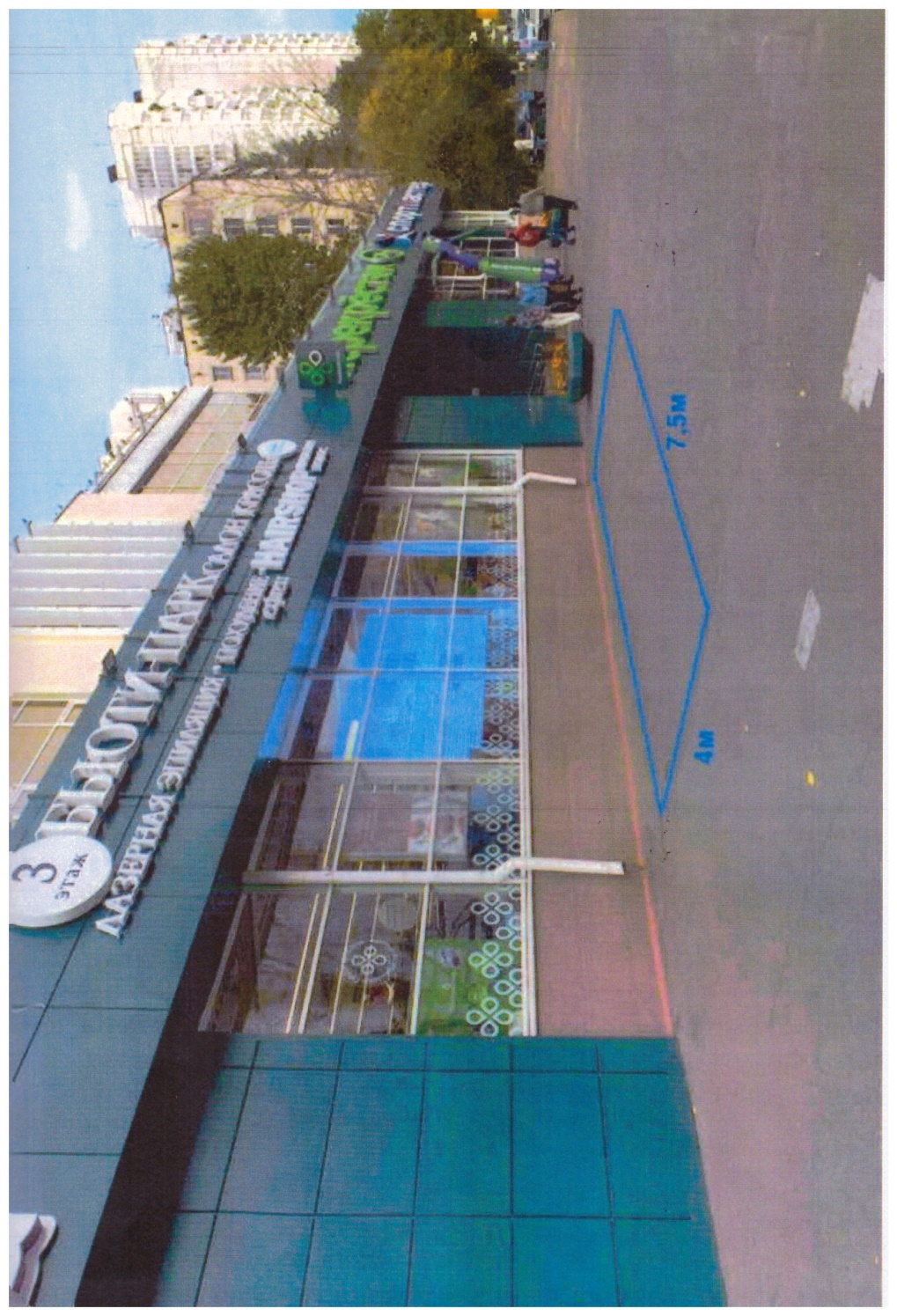 О согласовании проекта изменения Схемы размещения нестационарных торговых объектов на территории района Коньково со специализацией «Елочный базар»№ п/пОкругРайонВид объектаАдрес размещенияПлощадь НТОСпециализацияПериод размещенияКорректировка площади1ЮЗАОКоньковоЕлочный базарМиклухо-Маклая ул., д. 3730Елочный базарС 20 декабря по 31 декабря 2020 годаВключение в схему адреса размещения